Рекомендации психолога для родителей «Режим дня обучающихся в дистанционном режиме» Дистанционное обучение отличается от занятий в школе. Важно сохранить привычный для ребёнка распорядок дня. Спланируйте день школьника, учитывайте регулярные перерывы, общение со сверстниками. Ребёнок должен на часы обучения погрузиться в школьный режим, к которому позднее ему придётся вернуться.Не переживайте, если в школе объявили дистанционное обучение. Самое трудное — первая неделя, когда школьнику и родителям нужно привыкать к  новшествам. Но на второй неделе домашнего обучения у вас уже не должно быть серьёзных проблем. Главное, создайте подходящую рабочую атмосферу — развесьте листы, трекеры привычек, заметки, яркие календари, мотивирующие плакаты. Нарисуйте свой мотивационный плакат, который будет поднимать настроение.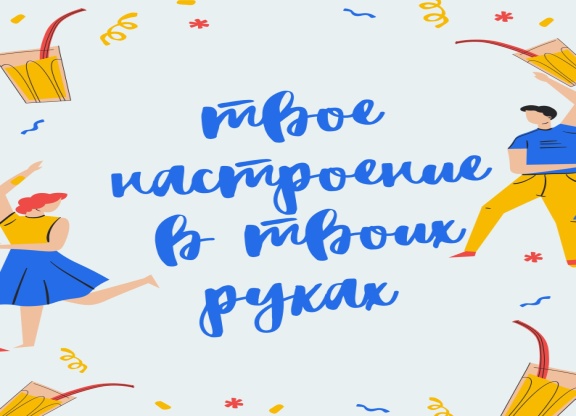 Подберите одежду для занятий	Объясните ребёнку, что со спутанными волосами, в пижаме или домашних спортивных штанах ему не стоит заниматься. Даже одежда должна настраивать на рабочую атмосферу! Вместе с ребёнком подберите удобный и подходящий для занятий вариант. После окончания уроков ребёнок может переодеться в любимую футболку.Сделайте расписание занятий	Красочное расписание не только поднимет настроение, но и поможет легко сориентировать, с каким учителем и в какое время выходить на связь. Сделайте красочный календарь	Успех дистанционного образования — в визуальном восприятии. Создайте для занятий подходящую атмосферу. Вместе с ребёнком сделайте календарь, отметьте на нём все важные даты, которые помогут не забыть о важных событиях.Повесьте увлекательные  трекеры привычек	Все визуальное привлекает внимание и стимулирует мозговую активность. Если вы не можете заставить ребёнка пить много воды и есть овощи, сделайте красочный трекер привычек. Крепкое здоровье ребёнка необходимо для легкого усвоения школьной программы.Составьте лист поощрений, которые ребёнок будет получать за хорошую учёбуРебёнка стоит поощрять за хорошую успеваемость, но это не должны быть денежные вознаграждения. Психологи уверены, что принцип рыночных отношений — «это не метод воспитания, а манипуляция», чтобы ребёнок просто не мешал родителю, хорошо учился и не тревожил его лишний раз.Ребёнок должен понимать, что знания нужны ему, а не родителю, и что учёба — это не заработок средств. Поощрения должны быть, но их лучше связать с впечатлениями и пользой для школьника.Отличными наградами могут быть: любимая сладость, домашняя вечеринка с пиццей...А за неудачи в учёбе не ругайте ребёнка, помогите ему разобраться в проблеме.Расскажите ребёнку об основах онлайн-этикета	Школьник должен придерживаться правил онлайн-общения с учителем и со сверстниками во время учёбы. Расскажите ребёнку, как стоит себя вести в интернете! Рекомендуем распечатать наглядный плакат, который всегда будет напоминать об этих правилах.Разбудите ребёнка как минимум за час до занятий	Режим сна легко сбивается, не допускайте этого. До начала занятий школьнику следует умыться, позавтракать, переодеться и настроиться на рабочий лад. Не позволяйте ему садиться голодным и неумытым за монитор, ничего хорошего из такого обучения не выйдет.Отключите уведомления соцсетей на время домашнего обучения	Избавьте ребёнка от информационного шума, пока он занимается. Отключите всплывающие уведомления на смартфоне и компьютере, не позволяйте заходить в соцсети во время урока.Поставьте рядом с ребёнком воду	Дети часто забывают о необходимости пить воду, за этим должны следить родители. Поставьте перед началом занятий стакан воды. Можете сделать вкусный лимонад — добавьте лимонный сок, мяту и имбирь, чтобы повысить уровень витаминов и антиоксидантов в напитке.Подготовьте школьнику заранее полезные перекусы	Ребёнок во время учебы не должен отвлекаться и ходить на кухню за бутербродами. Подготовьте для него полезные перекусы — орехи, фруктовые батончики... Но не позволяйте ему полноценно обедать в момент обучения — это неуважение к учителю. Пообедать школьник может во время перерыва.Следите, чтобы ребёнок не отвлекался на любимых питомцев. Питомцы — одна из проблем дистанционного обучения. Как можно не взять на руки любимую кошку или не погладить щенка во время учёбы. Но эти действия мешают сконцентрировать на занятии. Поэтому питомцев на время обучения отправляйте на кухню или в другие комнаты, чтобы не было соблазна их потискать.Помните о том, что ребёнку нужно отдыхать от монитораВо время перерыва предложите ребёнку отвлечься от компьютера. Пусть лучше пойдёт обнимать любимых питомцев, выйдет на балкон подышать свежим воздухом, расскажет Вам о том, как прошло занятие. Ещё один вариант — распечатать для него раскраски-антистресс, если перерыв совсем короткий, пусть немного порисует и таким образом отдохнет от монитора. Например: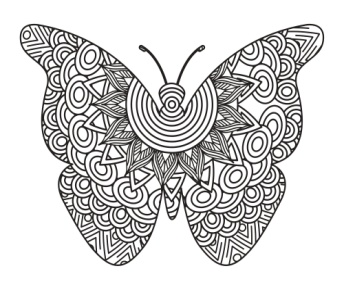 ЗрениеНагрузка на глаза у  ребёнка, находящегося на дистанционном обучении,  огромная. А отдыхают глаза ребёнка только во время сна. Поэтому гимнастика для глаз полезна детям любого возраста в целях профилактики нарушений зрения. Занимайтесь профилактикой, и Вы не допустите зрительного утомления! Старшие дети могут, чтобы отдохнули глаза, не вставая с места, посмотреть вверх, вниз, направо, налево, нарисовать глазами круг или первую букву своего имени.Младшим детям намного интереснее, если упражнения  будут сопровождаться стихотворным текстом.Не забывайте о важности общения со сверстниками	Школа — это не только место для учёбы, но и для социализации. Ребёнку важно общаться с другими детьми. Например, во время карантина, когда нет возможности видеться с друзьями, позволяйте своему ребёнку созваниваться, общаться хотя бы в телефонном формате. У ребёнка должна быть зона уединения, когда он может поговорить со своим другом, в этот момент ему никто не должен мешать. Но договоритесь с детьми, что с друзьями они будут общаться только после того, как сделают домашнее задание. Конечно, следите, чтобы общение не вредило другим обязанностям и интересам ребёнка.Поддерживайте связь с учителями	Будьте всегда в курсе того, что происходит во время домашнего обучения. Периодически созванивайтесь с учителями, чтобы узнать об успехах ребёнка. Проявляйте заинтересованность, тогда и ребёнок будет подходить ответственно к получению дистанционного образования.Рекомендуем сделать турник в комнате	Во время 15-минутных перерывов ребёнок может размяться и повисеть на турнике, что очень полезно для позвоночника. Дети очень активны, поэтому стоит направлять эту энергию в нужное русло с пользой для здоровья.Педагог-психолог Сторчак Л.Я.http://school6.gor.kubannet.ru/?p=5832«Самолёт»Пролетает самолёт,(Раскинули руки, летим, глазки вниз)С ним собрался я в полёт!(Смотрим вниз, не опуская головы,словно оглядывая из кабины  землю)Правое крыло отвёл –(Посмотрели как можно дальше вправо)Левое крыло отвёл и –(Посмотрели влево)Я мотор завожу(Рука описывает большой круг,глазки следят за движением руки)И внимательно гляжу!(Описываем круг в другую сторону)Поднимаюсь и лечу,(Описываем рукой большие восьмёрки)Возвращаться не хочу!(Следим за движением руки глазами)Часики - ходики».Тик-так, ходики(Плавные движения глаз вправо – влево)
           Работают исправно.(Ребёнок садится прямо и настраивается)
           Влево – вправо – раз,
           Влево – вправо – два,
           Влево – вправо – три,
           Влево – вправо – четыре,
           Влево – вправо – пять,(Движения глаз влево-вправо-вперёд на родителя)
           Полезно и забавно,
           И весело моргать(Ребёнок легко моргает)